JOC DE PREGUNTES PER WhatsApp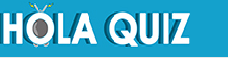 Es diu HOLA QUIZ o BAKE QUIZ.És un joc de fer preguntes i respostes, és un qüestionari (QUIZ) que funciona al whatsApp dels mòbils.  És per saber qui és el teu amic de veritat, quin amic o quina amiga et coneix millor.Les preguntes i les respostes es poden fer en castellà i en altres idiomes com l’anglès però no funciona en català.És una aplicació que es pot enviar al grup de whatsApp de la trobada de joves sords del CREDA o dels amics o amigues.  Crec que seria una bona idea per conèixer-nos millor.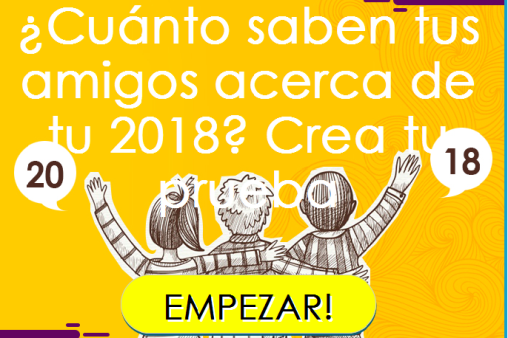 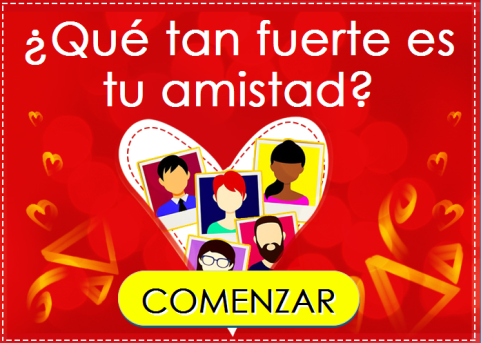 Com funciona?Entrar a google per instal.lar-lo.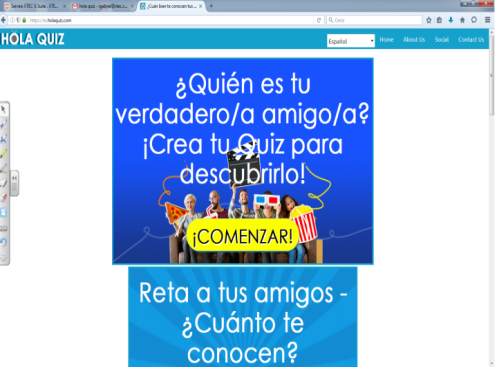 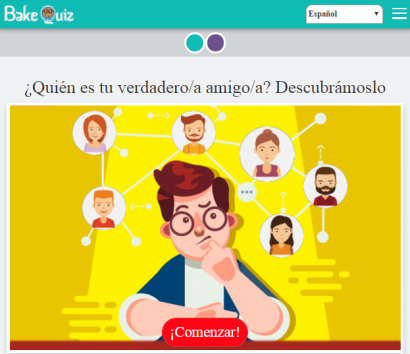 Escriu el teu nom.    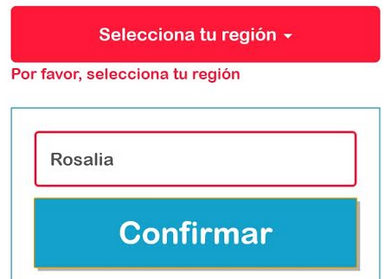 Tria les 10 preguntes i respostes que tu vulguis fer als teus amics o amigues sobre tu mateix/a.         Comparteix el QUIZ o qüestionari amb els teus amics o amigues o contactes.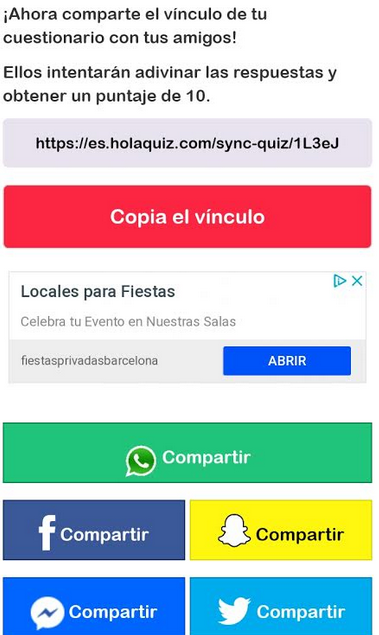  Els teus amics o amigues responen les preguntes que has fet sobre tu mateix/a. Comprova els resultats per veure quin o quina amiga et coneix millor.Nom: Sara Casals Curs: 2n ESO. Institut Joan SolàTorrefarrera